	The Traffic Club of Philadelphia & Tucker Company Present the William J. Tucker Scholarship Award                            Applicants: Please Complete All Information Below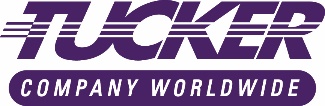 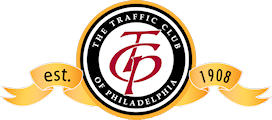 Name:	Check the appropriate box indicating student status:        Full-time student         Part-time studentAddress:	City:	State:	Zip:	Phone (day):	Phone (evening):		E-mail Address:	College/school:	Program/major:	Years completed in program:	Anticipated graduation date	Advisor (name and phone):	Interests:	Special Financial Needs:	Extra-Curricular participation:	
Employer:	Job title:	Supervisor (name and phone):	Traffic Club of Philadelphia Member Information (if applicable)Member’s Name:______________________________________________________________________________________________ Years of Traffic Club Membership:________________________________________________________________________________ Applicant’s Relationship to Member: ______________________________________________________________________________ Military Service of Applicant or Family Member (if applicable)       Self       family member (relationship to applicant)	Branch:	Rank:	Years of Service:	Academic PerformanceAssemble latest available course grades, including cumulative grade point average, and any other information regarding academic and extra-curricular activities which may assist in this evaluation.EssayThis scholarship is awarded annually in recognition of Bill Tucker, whose drive and passion for his company and his trade, positively impacted people who worked with him and helped elevate the image and position of his industry. Compose a typewritten essay of 350-500 words discussing what most drives and inspires you.SubmittalE-Mail the completed application, academic performance information, and essay electronically by April 25, 2024 to:Traffic Club of Philadelphiaadmin@trafficclubofphiladelphia.com215-872-8071Must be present at the May 9th National Transportation Week Luncheon to accept the scholarship. 